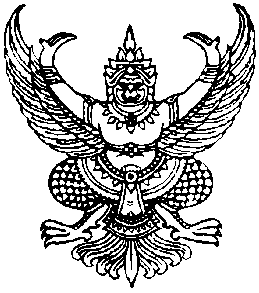 ประกาศองค์การบริหารส่วนตำบลกำแพงเซาเรื่อง  ประกาศสรุปผลการดำเนินการจัดซื้อจัดจ้างในรอบเดือน  มกราคม  พ.ศ.  2564--------------------------------	อาศัยอำนาจตามความในข้อ 1 และข้อ 2 แห่งประกาศคณะกรรมการข้อมูลข่าวสารของทางราชการ เรื่องกำหนดให้ข้อมูลข่าวสารเกี่ยวกับผลการพิจารณาการจัดซื้อจัดจ้างของหน่วยงานของรัฐเป็นข้อมูลข่าวสารที่ต้องจัดไว้ให้ประชาชนตรวจดูได้ตามมาตรา  9(8) แห่งพระราชบัญญัติข้อมูลข่าวสารของทางราชการ พ.ศ.  2540  โดยคณะกรรมการข้อมูลข่าวสารของทางราชการ ได้กำหนดให้หน่วยงานของรัฐจัดทำสรุปผลการพิจารณาการจัดซื้อจัดจ้างของหน่วยงานของรัฐเป็นรายเดือนทุก ๆ เดือน โดยให้มีรายละเอียดเกี่ยวกับงานที่จัดซื้อจัดจ้าง วงเงินงบประมาณ วิธีซื้อหรือจ้าง รายชื่อผู้เข้าเสนอราคาและราคาที่เสนอ ผู้ได้รับการคัดเลือกและราคา และเหตุผลที่คัดเลือกผู้เสนอราคารายนั้นโดยสรุป เพื่อเป็นดรรชนีสำหรับการตรวจดูของประชาชน ดังนั้นเพื่อปฏิบัติตามประกาศดังกล่าวและเพื่อให้การจัดซื้อจัดจ้างเป็นไปด้วยความโปร่งใสแลตรวจสอบ ได้องค์การบริหารส่วนตำบลกำแพงเซา    จึงขอประกาศสรุปผลการดำเนินการจัดซื้อจัดจ้างในรอบเดือน  ตุลาคม 2563 ให้ประชาชนได้ทราบโดยทั่วกัน รายละเอียดตามแบบ สขร.1 แนบท้ายประกาศนี้		ทั้งนี้ ตั้งแต่วันที่   10 กุมภาพันธ์  พ.ศ. 2564   เป็นต้นไป			ประกาศ   วันที่   10  กุมภาพันธ์  พ.ศ. 2564ไพเราะ  เอียดบัว(นางสาวไพเราะ     เอียดบัว) นายกองค์การบริหารส่วนตำบลกำแพงเซางบหน้าสรุปผลการพิจารณาการจัดซื้อจัดจ้างของ อบจ./เทศบาล/อบต.      กำแพงเซา	         ประจำเดือน	มกราคม  2564ได้นำข้อมูลเกี่ยวกับการจัดซื้อจัดจ้างตามแบบ สขร.1 (ประจำเดือน  	พฤศจิกายน 2562  )               เผยแพร่  เมื่อวันที่  10  กุมภาพันธ์  2564   โดยวิธี        ติดประกาศ,ประชาสัมพันธ์ทางเว็บไซต์ (www.kampangsao.go.th)	                 ไม่ได้นำข้อมูลเกี่ยวกับการจัดซื้อจัดจ้างตามแบบ สขร. เผยแพร่ เหตุเพราะ 										(ลงชื่อ)   นางปริยภัทร  นิจนารถ        ผู้รายงาน				(นางปริยภัทร  นิจนารถ)                                				ตำแหน่ง   นักวิชาการพัสดุชำนาญการ				 วันที่     10  กุมภาพันธ์ 2564แบบ สขร. 1สรุปผลการพิจารณาการจัดซื้อจัดจ้างในรอบเดือน  มกราคม   2564 องค์การบริหารส่วนตำบลกำแพงเซา แบบ สขร. 1สรุปผลการพิจารณาการจัดซื้อจัดจ้างในรอบเดือน  มกราคม  2564 องค์การบริหารส่วนตำบลกำแพงเซา แบบ สขร. 1สรุปผลการพิจารณาการจัดซื้อจัดจ้างในรอบเดือน มกราคม   2564 องค์การบริหารส่วนตำบลกำแพงเซา แบบ สขร. 1แบบ สขร. 1สรุปผลการพิจารณาการจัดซื้อจัดจ้างในรอบเดือน  มกราคม   2564 องค์การบริหารส่วนตำบลกำแพงเซา แบบ สขร. 1สรุปผลการพิจารณาการจัดซื้อจัดจ้างในรอบเดือน  มกราคม   2564 องค์การบริหารส่วนตำบลกำแพงเซา แบบ สขร. 1สรุปผลการพิจารณาการจัดซื้อจัดจ้างในรอบเดือน  มกราคม   2564 องค์การบริหารส่วนตำบลกำแพงเซา แบบ สขร. 1สรุปผลการพิจารณาการจัดซื้อจัดจ้างในรอบเดือน  มกราคม   2564 องค์การบริหารส่วนตำบลกำแพงเซา   (ลงชื่อ)        นางปริยภัทร  นิจนาร       ผู้รายงาน(นางปริยภัทร  นิจนารถ)                                ตำแหน่ง   นักวิชาการพัสดุชำนายการวันที่   10  พฤศจิกายน  2563                    ลำดับที่วิธีการจัดซื้อจัดจ้างจำนวนโครงการรวมวงเงินงบประมาณรวมราคากลางรวมราคาที่พิจารณาคัดเลือกวงเงินต่ำหรือสูงกว่าราคากลาง (+สูง) (-ต่ำกว่า)หมายเหตุ1จัดซื้อโดยวิธีเฉพาะเจาะจง996,136.-96,136.-96,136.---2จัดจ้างโดยวิธีเฉพาะเจาะจง212,096,0302,096,030.-2,096,030.---3จัดซื้อโดยวิธีสอบราคา------4จัดจ้างโดยวิธีสอบราคา------5จัดซื้อโดยวิธีประกวดราคา------6จัดจ้างโดยวิธีประกวดราคา------7จัดซื้อจัดจ้างโดยวิธีพิเศษ------8จัดซื้อจัดจ้างโดยวิธีอิเลคทรอนิกค์------รวม302,192,166.-2,192,1662,192,166.---ลำดับที่งานจัดซื้อจัดจ้างวงเงินงบประมาณ(ราคากลาง)วิธีซื้อ/จ้างการเสนอราคาการเสนอราคาการพิจารณาคัดเลือกการพิจารณาคัดเลือกเหตุผลที่คัดเลือกโดยสังเขปลำดับที่งานจัดซื้อจัดจ้างวงเงินงบประมาณ(ราคากลาง)วิธีซื้อ/จ้างผู้เสนอราคาราคาที่เสนอผู้ได้รับคัดเลือกราคาที่เสนอเหตุผลที่คัดเลือกโดยสังเขป1จ้างเหมาโครงการป้องกันอุบัติเหตุทางถนนช่วงเทศกาลปีใหม่2,500.-เฉพาะเจาะจงนายชัยชนะ  ไชยจิตร์2,500.-นายชัยชนะ  ไชยจิตร์2,500.-เป็นผู้เสนอราคาที่มีคุณสมบัติถูกต้องตามเงื่อนไขในเอกสารจัดซื้อ/จ้างซื้อและเสนอราคาไม่เกินวงเงินงบประมาณ2จ้างเหมาโครงการป้องกันอุบัติเหตุทางถนนช่วงเทศกาลปีใหม่460.-เฉพาะเจาะจงบ.โรงพิมพ์ดีชัย จำกัด460.-บ.โรงพิมพ์ดีชัย จำกัด460.-เป็นผู้เสนอราคาที่มีคุณสมบัติถูกต้องตามเงื่อนไขในเอกสารจัดซื้อ/จ้างซื้อและเสนอราคาไม่เกินวงเงินงบประมาณ3จ้างเหมาโครงการจัดทำปรับปรุงแผนที่ภาษีและทะเบียนทรัพย์สิน30,000-เฉพาะเจาะจงน.ส.ธิดารัตน์  วิเชียรโชติ30,000.-น.ส.ธิดารัตน์  วิเชียรโชติ30,000.-เป็นผู้เสนอราคาที่มีคุณสมบัติถูกต้องตามเงื่อนไขในเอกสารจัดซื้อ/จ้างซื้อและเสนอราคาไม่เกินวงเงินงบประมาณ4จ้างเหมาบริการบุคคลทำความสะอาดบริเวณตลาดนัดอบต.18,000.-เฉพาะเจาะจงนางสุวรีย์  รัตนรักษ์18,000.-นางสุวรีย์  รัตนรักษ์18,000.-เป็นผู้เสนอราคาที่มีคุณสมบัติถูกต้องตามเงื่อนไขในเอกสารจัดซื้อ/จ้างซื้อและเสนอราคาไม่เกินวงเงินงบประมาณ5จ้างเหมาโครงการปรับปรุงถนนสายคดศอก-หนองตอ ม.4159,000.-เฉพาะเจาะจงหจก.ทำเนียบก่อสร้าง159,000.-หจก.ทำเนียบก่อสร้าง159,000.-เป็นผู้เสนอราคาที่มีคุณสมบัติถูกต้องตามเงื่อนไขในเอกสารจัดซื้อ/จ้างซื้อและเสนอราคาไม่เกินวงเงินงบประมาณลำดับที่งานจัดซื้อจัดจ้างวงเงินงบประมาณ(ราคากลาง)วิธีซื้อ/จ้างการเสนอราคาการเสนอราคาการพิจารณาคัดเลือกการพิจารณาคัดเลือกเหตุผลที่คัดเลือกโดยสังเขปลำดับที่งานจัดซื้อจัดจ้างวงเงินงบประมาณ(ราคากลาง)วิธีซื้อ/จ้างผู้เสนอราคาราคาที่เสนอผู้ได้รับคัดเลือกราคาที่เสนอเหตุผลที่คัดเลือกโดยสังเขป6จ้างเหมาโครงการปรับปรุงทางถนนสายต้นหว้า ม.865,500.-เฉพาะเจาะจงหจก.ทำเนียบก่อสร้าง65,500.-หจก.ทำเนียบก่อสร้าง65,500.-เป็นผู้เสนอราคาที่มีคุณสมบัติถูกต้องตามเงื่อนไขในเอกสารจัดซื้อ/จ้างซื้อและเสนอราคาไม่เกินวงเงินงบประมาณ7จ้างเหมาโครงการปรับปรุงทางถนนสายกอพร้าว-ต.นาสาร ม.982,000-เฉพาะเจาะจงหจก.ทำเนียบก่อสร้าง82,000.-หจก.ทำเนียบก่อสร้าง82,000.-เป็นผู้เสนอราคาที่มีคุณสมบัติถูกต้องตามเงื่อนไขในเอกสารจัดซื้อ/จ้างซื้อและเสนอราคาไม่เกินวงเงินงบประมาณ8จ้างเหมาโครงการปรับปรุงทางถนนสายธรรมรงค์พัฒนา-ประชาอุทิศ ม.974,500.-เฉพาะเจาะจงหจก.ทำเนียบก่อสร้าง74,500.-หจก.ทำเนียบก่อสร้าง74,500.-เป็นผู้เสนอราคาที่มีคุณสมบัติถูกต้องตามเงื่อนไขในเอกสารจัดซื้อ/จ้างซื้อและเสนอราคาไม่เกินวงเงินงบประมาณ9จ้างเหมาโครงการซ่อมแซมถนน คสล.สายอินทนิน –ต.ขุนทะเล ม.8136,500.-เฉพาะเจาะจงหจก.ทำเนียบก่อสร้าง136,500.-หจก.ทำเนียบก่อสร้าง136,500.-เป็นผู้เสนอราคาที่มีคุณสมบัติถูกต้องตามเงื่อนไขในเอกสารจัดซื้อ/จ้างซื้อและเสนอราคาไม่เกินวงเงินงบประมาณ10จ้างเหมาโครงการปรับปรุงทางถนนสายปลักแรด ม.893,500.-เฉพาะเจาะจงหจก.ทำเนียบก่อสร้าง93,500.-หจก.ทำเนียบก่อสร้าง93,500.-เป็นผู้เสนอราคาที่มีคุณสมบัติถูกต้องตามเงื่อนไขในเอกสารจัดซื้อ/จ้างซื้อและเสนอราคาไม่เกินวงเงินงบประมาณลำดับที่งานจัดซื้อจัดจ้างวงเงินงบประมาณ(ราคากลาง)วิธีซื้อ/จ้างการเสนอราคาการเสนอราคาการพิจารณาคัดเลือกการพิจารณาคัดเลือกเหตุผลที่คัดเลือกโดยสังเขปลำดับที่งานจัดซื้อจัดจ้างวงเงินงบประมาณ(ราคากลาง)วิธีซื้อ/จ้างผู้เสนอราคาราคาที่เสนอผู้ได้รับคัดเลือกราคาที่เสนอเหตุผลที่คัดเลือกโดยสังเขป11จ้างเหมาโครงการซ่อมแซมทางถนนสายพัฒนา-ห้วยปราง ม.7149,500.-เฉพาะเจาะจงหจก.ทำเนียบก่อสร้าง149,500.-หจก.ทำเนียบก่อสร้าง149,500.-เป็นผู้เสนอราคาที่มีคุณสมบัติถูกต้องตามเงื่อนไขในเอกสารจัดซื้อ/จ้างซื้อและเสนอราคาไม่เกินวงเงินงบประมาณ12จ้างเหมาโครงการปรับปรุงทางถนนสาย ผช.ปุ้น ม.7- ต.ท่าดี205,500-เฉพาะเจาะจงหจก.ทำเนียบก่อสร้าง205,500.-หจก.ทำเนียบก่อสร้าง205,500.-เป็นผู้เสนอราคาที่มีคุณสมบัติถูกต้องตามเงื่อนไขในเอกสารจัดซื้อ/จ้างซื้อและเสนอราคาไม่เกินวงเงินงบประมาณ13จ้างเหมาโครงการวางท่อระบายน้ำคสล.บริเวณจุดเสี่ยง สายนายอ-ศาลาสังกะสี ม.8497,800.-เฉพาะเจาะจงนายชลิต  คำวิจิตร497,800.-นายชลิต  คำวิจิตร497,800.-เป็นผู้เสนอราคาที่มีคุณสมบัติถูกต้องตามเงื่อนไขในเอกสารจัดซื้อ/จ้างซื้อและเสนอราคาไม่เกินวงเงินงบประมาณ14จ้างเหมาโครงการวางท่อระบายน้ำคสล.บริเวณจุดเสี่ยง สายบ้านกลาง ม.6493,700.-เฉพาะเจาะจงนายชลิต  คำวิจิตร493,700.-นายชลิต  คำวิจิตร493,700เป็นผู้เสนอราคาที่มีคุณสมบัติถูกต้องตามเงื่อนไขในเอกสารจัดซื้อ/จ้างซื้อและเสนอราคาไม่เกินวงเงินงบประมาณลำดับที่งานจัดซื้อจัดจ้างวงเงินงบประมาณ(ราคากลาง)วิธีซื้อ/จ้างการเสนอราคาการเสนอราคาการพิจารณาคัดเลือกการพิจารณาคัดเลือกเหตุผลที่คัดเลือกโดยสังเขปลำดับที่งานจัดซื้อจัดจ้างวงเงินงบประมาณ(ราคากลาง)วิธีซื้อ/จ้างผู้เสนอราคาราคาที่เสนอผู้ได้รับคัดเลือกราคาที่เสนอเหตุผลที่คัดเลือกโดยสังเขป15จัดซื้อวัสดุคอมพิวเตอร์8,680.-เฉพาะเจาะจงพรหมคีรีพาณิชย์ คอมฯ8,680.-พรหมคีรีพาณิชย์ คอมฯ8,680.-เป็นผู้เสนอราคาที่มีคุณสมบัติถูกต้องตามเงื่อนไขในเอกสารจัดซื้อ/จ้างซื้อและเสนอราคาไม่เกินวงเงินงบประมาณ16จ้างซ่อมแซมเครื่องคอมพิวเตอร์3,440.-เฉพาะเจาะจงพรหมคีรีพาณิชย์ คอมฯ3,440.-พรหมคีรีพาณิชย์ คอมฯ3,440.-เป็นผู้เสนอราคาที่มีคุณสมบัติถูกต้องตามเงื่อนไขในเอกสารจัดซื้อ/จ้างซื้อและเสนอราคาไม่เกินวงเงินงบประมาณ17จ้างเหมาซ่อมแซมไฟทางภายในตำบลกำแพงเซา60,900.-เฉพาะเจาะจงนายทนงศักดิ์  ไกรพลรักษ์60,900.-นายทนงศักดิ์  ไกรพลรักษ์60,900.-เป็นผู้เสนอราคาที่มีคุณสมบัติถูกต้องตามเงื่อนไขในเอกสารจัดซื้อ/จ้างซื้อและเสนอราคาไม่เกินวงเงินงบประมาณ18จัดซื้อวัสดุสำนักงาน19,390.-เฉพาะเจาะจงบูรพาเครื่องเขียน19,390.-บูรพาเครื่องเขียน19,390.-เป็นผู้เสนอราคาที่มีคุณสมบัติถูกต้องตามเงื่อนไขในเอกสารจัดซื้อ/จ้างซื้อและเสนอราคาไม่เกินวงเงินงบประมาณ19จัดซื้อวัสดุคอมพิวเตอร์12,720.-เฉพาะเจาะจงพรหมคีรีพาณิชย์ คอมฯ12,720.-พรหมคีรีพาณิชย์ คอมฯ12,720.-เป็นผู้เสนอราคาที่มีคุณสมบัติถูกต้องตามเงื่อนไขในเอกสารจัดซื้อ/จ้างซื้อและเสนอราคาไม่เกินวงเงินงบประมาณลำดับที่งานจัดซื้อจัดจ้างวงเงินงบประมาณ(ราคากลาง)วิธีซื้อ/จ้างการเสนอราคาการเสนอราคาการพิจารณาคัดเลือกการพิจารณาคัดเลือกเหตุผลที่คัดเลือกโดยสังเขปลำดับที่งานจัดซื้อจัดจ้างวงเงินงบประมาณ(ราคากลาง)วิธีซื้อ/จ้างผู้เสนอราคาราคาที่เสนอผู้ได้รับคัดเลือกราคาที่เสนอเหตุผลที่คัดเลือกโดยสังเขป20จ้างเหมาซ่อมแซมและบำรุงรักษารถยนต์4,150.-เฉพาะเจาะจงนายอดุลย์  เชิดศิริกาญจน์4,150.-นายอดุลย์  เชิดศิริกาญจน์4,150.-เป็นผู้เสนอราคาที่มีคุณสมบัติถูกต้องตามเงื่อนไขในเอกสารจัดซื้อ/จ้างซื้อและเสนอราคาไม่เกินวงเงินงบประมาณ21จัดซื้อวัสดุก่อสร้าง2,000.-เฉพาะเจาะจงนายเมธี  สุทธจิตต์2,000-นายเมธี  สุทธจิตต์2,000.-เป็นผู้เสนอราคาที่มีคุณสมบัติถูกต้องตามเงื่อนไขในเอกสารจัดซื้อ/จ้างซื้อและเสนอราคาไม่เกินวงเงินงบประมาณ22จ้างเหมาโครงการสัตว์ปลอดโรคคนปลอดภัยจากโรคพิษสุนัขบ้า480.-เฉพาะเจาะจงบ.โรงพิมพ์ดีชัย จำกัด480.-นายทนงศักดิ์  ไกรพลรักษ์480.-เป็นผู้เสนอราคาที่มีคุณสมบัติถูกต้องตามเงื่อนไขในเอกสารจัดซื้อ/จ้างซื้อและเสนอราคาไม่เกินวงเงินงบประมาณ23จัดซื้อวัสดุคอมพิวเตอร์9,300.-เฉพาะเจาะจงพรหมคีรีพาณิชย์ คอมฯ9,300.-พรหมคีรีพาณิชย์ คอมฯ9,300.-เป็นผู้เสนอราคาที่มีคุณสมบัติถูกต้องตามเงื่อนไขในเอกสารจัดซื้อ/จ้างซื้อและเสนอราคาไม่เกินวงเงินงบประมาณ24จ้างเหมาซ่อมแซมและบำรุงรักษารถจักรยานยนต์800.-เฉพาะเจาะจงนายอภิเชษฐ์  มโนเลิศ800.-นายอภิเชษฐ์  มโนเลิศ800.-เป็นผู้เสนอราคาที่มีคุณสมบัติถูกต้องตามเงื่อนไขในเอกสารจัดซื้อ/จ้างซื้อและเสนอราคาไม่เกินวงเงินงบประมาณลำดับที่งานจัดซื้อจัดจ้างวงเงินงบประมาณ(ราคากลาง)วิธีซื้อ/จ้างการเสนอราคาการเสนอราคาการพิจารณาคัดเลือกการพิจารณาคัดเลือกเหตุผลที่คัดเลือกโดยสังเขปลำดับที่งานจัดซื้อจัดจ้างวงเงินงบประมาณ(ราคากลาง)วิธีซื้อ/จ้างผู้เสนอราคาราคาที่เสนอผู้ได้รับคัดเลือกราคาที่เสนอเหตุผลที่คัดเลือกโดยสังเขป25จัดซื้อวัสดุไฟฟ้า21,250.-เฉพาะเจาะจงแสนสิริอุปกรณ์ไฟฟ้า21,250.-แสนสิริอุปกรณ์ไฟฟ้า21,250.-เป็นผู้เสนอราคาที่มีคุณสมบัติถูกต้องตามเงื่อนไขในเอกสารจัดซื้อ/จ้างซื้อและเสนอราคาไม่เกินวงเงินงบประมาณ26จัดซื้อวัสดุสำนักงาน13,630.-เฉพาะเจาะจงบูรพาเครื่องเขียน13,630.-บูรพาเครื่องเขียน13,630.-เป็นผู้เสนอราคาที่มีคุณสมบัติถูกต้องตามเงื่อนไขในเอกสารจัดซื้อ/จ้างซื้อและเสนอราคาไม่เกินวงเงินงบประมาณ27จัดซื้อวัสดุคอมพิวเตอร์4,200.-เฉพาะเจาะจงพรหมคีรีพาณิชย์ คอมฯ4,200.-พรหมคีรีพาณิชย์ คอมฯ4,200.-เป็นผู้เสนอราคาที่มีคุณสมบัติถูกต้องตามเงื่อนไขในเอกสารจัดซื้อ/จ้างซื้อและเสนอราคาไม่เกินวงเงินงบประมาณ28จ้างเหมาซ่อมแซมเครื่องคอมพิวเตอร์9,770.-เฉพาะเจาะจงพรหมคีรีพาณิชย์ คอมฯ9,770.-พรหมคีรีพาณิชย์ คอมฯ9,770.-เป็นผู้เสนอราคาที่มีคุณสมบัติถูกต้องตามเงื่อนไขในเอกสารจัดซื้อ/จ้างซื้อและเสนอราคาไม่เกินวงเงินงบประมาณ29จัดซื้อวัสดุสำนักงาน4,966.-เฉพาะเจาะจงบูรพาเครื่องเขียน4,966.-บูรพาเครื่องเขียน4,966.-เป็นผู้เสนอราคาที่มีคุณสมบัติถูกต้องตามเงื่อนไขในเอกสารจัดซื้อ/จ้างซื้อและเสนอราคาไม่เกินวงเงินงบประมาณลำดับที่งานจัดซื้อจัดจ้างวงเงินงบประมาณ(ราคากลาง)วิธีซื้อ/จ้างการเสนอราคาการเสนอราคาการพิจารณาคัดเลือกการพิจารณาคัดเลือกเหตุผลที่คัดเลือกโดยสังเขปลำดับที่งานจัดซื้อจัดจ้างวงเงินงบประมาณ(ราคากลาง)วิธีซื้อ/จ้างผู้เสนอราคาราคาที่เสนอผู้ได้รับคัดเลือกราคาที่เสนอเหตุผลที่คัดเลือกโดยสังเขป30จ้างเหมาซ่อมแซมเครื่องคอมพิวเตอร์8,030.-เฉพาะเจาะจงพรหมคีรีพาณิชย์ คอมฯ8,030.-พรหมคีรีพาณิชย์ คอมฯ8,030.-เป็นผู้เสนอราคาที่มีคุณสมบัติถูกต้องตามเงื่อนไขในเอกสารจัดซื้อ/จ้างซื้อและเสนอราคาไม่เกินวงเงินงบประมาณ